Un patient qui bénéficie de l’Aide pour  une Complémentaire Santé (ACS) qui a souscrit un contrat complémentaire santé sélectionné par le Ministère de la Santé*	Votre patient   …………………     vous présente	……………………………      vous appliquez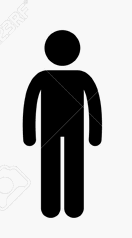 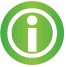 Dans votre logiciel de facturation à jour, vous pouvez paramétrer la modalité de paiement liée à votre situation.► Votre patient bénéficie du tiers-payant intégral et il vous a présenté son attestation TPI                                     ainsi que sa carte Vitale.	Vous pouvez lui faire bénéficier du tiers-payant intégral en cochant les cases « L'assuré n'a pas payé la part obligatoire » et « L'assuré n'a pas payé la part complémentaire » dans la zone « Paiement » de la feuille de soins. Si vous êtes biologiste, cochez la case « au laboratoire » dans la partie « remboursement » et notez la mention                 « tiers-payant » dans la zone prévue à cet effet.► Votre patient vous présente uniquement son attestation tiers-payant pour la part obligatoire (hors part complémentaire) (anciennement « tiers-payant social »).Si vous êtes médecin, vous pouvez lui faire bénéficier du tiers-payant sur la part obligatoire en cochant la case « L'assuré n'a pas payé la part obligatoire » dans la zone « Paiement » de la feuille de soins. Vous souhaitez disposer d’un interlocuteur unique       Paramètre à cocher« paiement coordonné par l’AMO »      Paramètre à cocher« paiement coordonné par l’AMO »Les montants sont calculés sur la base suivante * :Pour tous les soins : 100% BR.Pour les soins dentaires prothétiques ou d’orthopédie dentofaciale                              Contrat A = 125% BR        Contrat B = 225% BR        Contrat C = 300% BRLes montants sont calculés sur la base suivante * :Pour tous les soins : 100% BR.Pour les soins dentaires prothétiques ou d’orthopédie dentofaciale                              Contrat A = 125% BR        Contrat B = 225% BR        Contrat C = 300% BRLes montants sont calculés sur la base suivante * :Pour tous les soins : 100% BR.Pour les soins dentaires prothétiques ou d’orthopédie dentofaciale                              Contrat A = 125% BR        Contrat B = 225% BR        Contrat C = 300% BRVous souhaitez conserver une relation directe avec des organismes complémentaires **
Vous souhaitez conserver une relation directe avec des organismes complémentaires **
Paramètre à cocher« procédure standard SESAM-Vitale »  Paramètre à cocher« procédure standard SESAM-Vitale »  La part obligatoire est réglée par la caisse d’affiliation de votre patient,            selon les délais régis par votre convention *.L’organisme complémentaire du patient vous règle le montant de la part complémentaire transmise directement -DRE- ou via un organisme concentrateur technique -OCT- (FSE enrichie avec autorisation d’éclatement)            selon les délais habituels.Pré-requis : Tables de conventions avec les complémentaires à jourPrésentation par votre patient du support de droit de son organisme complémentaireLa part obligatoire est réglée par la caisse d’affiliation de votre patient,            selon les délais régis par votre convention *.L’organisme complémentaire du patient vous règle le montant de la part complémentaire transmise directement -DRE- ou via un organisme concentrateur technique -OCT- (FSE enrichie avec autorisation d’éclatement)            selon les délais habituels.Pré-requis : Tables de conventions avec les complémentaires à jourPrésentation par votre patient du support de droit de son organisme complémentaireLa part obligatoire est réglée par la caisse d’affiliation de votre patient,            selon les délais régis par votre convention *.L’organisme complémentaire du patient vous règle le montant de la part complémentaire transmise directement -DRE- ou via un organisme concentrateur technique -OCT- (FSE enrichie avec autorisation d’éclatement)            selon les délais habituels.Pré-requis : Tables de conventions avec les complémentaires à jourPrésentation par votre patient du support de droit de son organisme complémentaire* Pour les professionnels dont les actes et prestations peuvent faire l’objet de dépassement et notamment les chirurgiens-dentistes               et médecins stomatologues, le montant non pris en charge par la complémentaire santé doit être versé directement par votre patient.                               Les modalités pratiques de ce TPI sont les mêmes que celles indiquées ci-dessus.** ou vous facturez des équipements d’optique, d’audioprothèse ou des médicaments à SMR faible. Dans ces cas, seule la procédure standard SESAM-Vitale convient. Aucun paramétrage de votre logiciel n’est donc nécessaire. Votre solution FSE à jour vous permet de gérer automatiquement le règlement des parts obligatoire et complémentaire, sous réserve d’avoir signé une convention avec l’organisme complémentaire de votre patient. * Pour les professionnels dont les actes et prestations peuvent faire l’objet de dépassement et notamment les chirurgiens-dentistes               et médecins stomatologues, le montant non pris en charge par la complémentaire santé doit être versé directement par votre patient.                               Les modalités pratiques de ce TPI sont les mêmes que celles indiquées ci-dessus.** ou vous facturez des équipements d’optique, d’audioprothèse ou des médicaments à SMR faible. Dans ces cas, seule la procédure standard SESAM-Vitale convient. Aucun paramétrage de votre logiciel n’est donc nécessaire. Votre solution FSE à jour vous permet de gérer automatiquement le règlement des parts obligatoire et complémentaire, sous réserve d’avoir signé une convention avec l’organisme complémentaire de votre patient. * Pour les professionnels dont les actes et prestations peuvent faire l’objet de dépassement et notamment les chirurgiens-dentistes               et médecins stomatologues, le montant non pris en charge par la complémentaire santé doit être versé directement par votre patient.                               Les modalités pratiques de ce TPI sont les mêmes que celles indiquées ci-dessus.** ou vous facturez des équipements d’optique, d’audioprothèse ou des médicaments à SMR faible. Dans ces cas, seule la procédure standard SESAM-Vitale convient. Aucun paramétrage de votre logiciel n’est donc nécessaire. Votre solution FSE à jour vous permet de gérer automatiquement le règlement des parts obligatoire et complémentaire, sous réserve d’avoir signé une convention avec l’organisme complémentaire de votre patient. * Pour les professionnels dont les actes et prestations peuvent faire l’objet de dépassement et notamment les chirurgiens-dentistes               et médecins stomatologues, le montant non pris en charge par la complémentaire santé doit être versé directement par votre patient.                               Les modalités pratiques de ce TPI sont les mêmes que celles indiquées ci-dessus.** ou vous facturez des équipements d’optique, d’audioprothèse ou des médicaments à SMR faible. Dans ces cas, seule la procédure standard SESAM-Vitale convient. Aucun paramétrage de votre logiciel n’est donc nécessaire. Votre solution FSE à jour vous permet de gérer automatiquement le règlement des parts obligatoire et complémentaire, sous réserve d’avoir signé une convention avec l’organisme complémentaire de votre patient. * Pour les professionnels dont les actes et prestations peuvent faire l’objet de dépassement et notamment les chirurgiens-dentistes               et médecins stomatologues, le montant non pris en charge par la complémentaire santé doit être versé directement par votre patient.                               Les modalités pratiques de ce TPI sont les mêmes que celles indiquées ci-dessus.** ou vous facturez des équipements d’optique, d’audioprothèse ou des médicaments à SMR faible. Dans ces cas, seule la procédure standard SESAM-Vitale convient. Aucun paramétrage de votre logiciel n’est donc nécessaire. Votre solution FSE à jour vous permet de gérer automatiquement le règlement des parts obligatoire et complémentaire, sous réserve d’avoir signé une convention avec l’organisme complémentaire de votre patient. * Pour les professionnels dont les actes et prestations peuvent faire l’objet de dépassement et notamment les chirurgiens-dentistes               et médecins stomatologues, le montant non pris en charge par la complémentaire santé doit être versé directement par votre patient.                               Les modalités pratiques de ce TPI sont les mêmes que celles indiquées ci-dessus.** ou vous facturez des équipements d’optique, d’audioprothèse ou des médicaments à SMR faible. Dans ces cas, seule la procédure standard SESAM-Vitale convient. Aucun paramétrage de votre logiciel n’est donc nécessaire. Votre solution FSE à jour vous permet de gérer automatiquement le règlement des parts obligatoire et complémentaire, sous réserve d’avoir signé une convention avec l’organisme complémentaire de votre patient. 